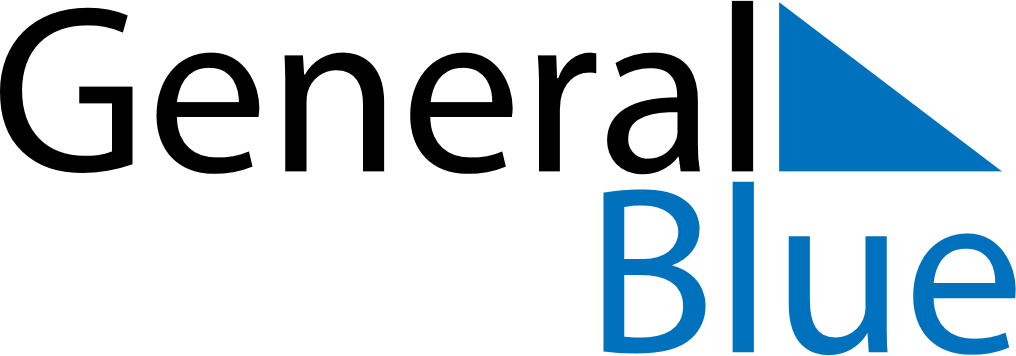 November 2027November 2027November 2027November 2027Antigua and BarbudaAntigua and BarbudaAntigua and BarbudaMondayTuesdayWednesdayThursdayFridaySaturdaySaturdaySunday12345667Independence Day89101112131314151617181920202122232425262727282930